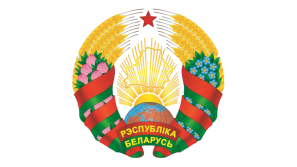 Об утверждении схемы обращения с коммунальными отходамиНа основании пункта 2.4 статьи 12 Закона Республики Беларусь от 20 июля . № 271-З  «Об обращении с отходами», абзаца пятого подпункта 6.1 пункта 6 Правил благоустройства и содержания населённых пунктов, утверждённых постановлением Совета Министров Республики Беларусь от 28 ноября 2012 года № 1087, постановления министерства жилищно-коммунального хозяйства Республики Беларусь от 7 декабря . № 9, Лиозненский районный исполнительный комитет РЕШИЛ:1. Утвердить схему обращения с коммунальными отходами в  Лиозненском районе (прилагается). 2. Государственному учреждению «Лиозненский районный центр гигиены и эпидемиологии», Лиозненской районной инспекции природных ресурсов и охраны окружающей среды, председателям сельских исполнительных комитетов ужесточить контроль за соблюдением гражданами и должностными лицами требований Закона Республики Беларусь от 20 июля 2007г. №271-З «Об  обращении с отходами».3. Признать утратившим силу решение Лиозненского районного исполнительного комитета от 17 июля 2020г. №513 «Об утверждении схемы обращения с коммунальными отходами».4. Контроль за выполнением настоящего решения возложить на заместителя председателя Лиозненского районного исполнительного комитета Зайцева И.Л.Антипенко 5 03 33СогласованоЛиозненская районная инспекция                ГУ "Лиозненский районный   природных ресурсов и охраны                    цент гигиены и эпидемиологии”окружающей средыЛЁЗНЕНСКІ РАЁННЫ ВЫКАНАЎЧЫ КАМІТЭТРАШЭННЕ1  октября  .__ № 685г.п. Лёзна Віцебскай вобласціЛИОЗНЕНСКИЙ РАЙОННЫЙ ИСПОЛНИТЕЛЬНЫЙ КОМИТЕТРЕШЕНИЕ  г.п. Лиозно Витебской областиПредседатель                                                                                     С. Р.ЗемчёнокУправляющий деламиО.Н.Гончаров